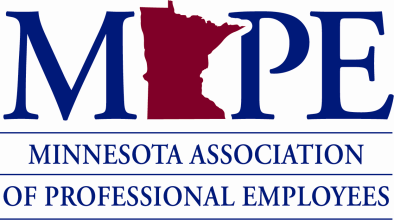 Original Announcement: June 28, 2019Revised Announcement: July 9th, 2019OFFICIAL ANNOUNCEMENT OF 2019 SPECIAL ELECTIONSSpecial elections for the Statewide Vice President position, one Regional Director position (Region 20) and local officers in 26 28 locals are now being conducted. The local elections being conducted are shown in the attachment “MAPE Local Special Elections Summer 2019”. Nominations will open on June 28, 2019 (or July 9th for the positions indicated on the attachment) and will close on July 29, 2019.  Voting opens on August 13, 2019 and closes on August 27, 2019.  Ballots will be tabulated by BigPulse Inc., a third-party vendor and forwarded to the MAPE central office in accordance with the Election Rules, no later than August 28, 2019. Members must send their nominations for the Statewide Vice President position and for Region 20 Director to MAPE Central on behalf of the Elections Committee (swelect@mape.org).Local Presidents in locals that are conducting elections are asked (directed by Election Rules, Article II Sections 2 and 3) to appoint a local nominations committee and a local election committee. Local nomination committees shall seek out and encourage qualified persons to run for local elective positions.Members must send their nominations for local positions to their local election committee.  The local election committees must forward the nominations to MAPE Central on behalf of the Elections Committee (swelect@mape.org).  Please send the name and email address of your local election committee’s contact person for the upcoming elections to swelect@mape.org. All candidates must provide a personal statement no later than August 1, 2019 or their name will not be placed on the ballot. All candidates must comply with the Social Media in Campaigns Policy.STATEWIDE VICE PRESIDENT: The term of this office is two years.  The Vice President shall preside at meetings of the Delegate Assembly, Board of Directors, and Executive Committee at which the President is not in attendance.  The Vice President must have a minimum of one year experience as a Chief Steward or has handled two investigations and two grievances, and has taken advanced steward training. The Vice President serves on the Employee Rights Committee. The Vice President shall chair the Job Action Committee. The Vice President shall perform other duties as directed by the President or Board of Directors.  REGIONAL DIRECTOR POSITION: A Regional Director must be a member of the Region s/he serves. The term of this office is until June 1st, 2020.		Duties of a Regional Director include, but are not limited to:Gathering concerns and interests of people s/he representsMaking policies that reflect her/his constituents’ interestPerforming other duties as assigned by the Board of Directors in accordance with the Board’s policiesDisseminating information regarding status of MAPE and newly enacted policies as well as standing policies of MAPELOCAL OFFICER POSITIONS:  The terms of these offices shall be two years.PRESIDENT: conduct the affairs of the local and preside at local meetings. The President shall be a member of the Local Presidents Committee.VICE PRESIDENT: preside at local meetings at which the President is not in attendance and shall chair the Local Job Action Committee.SECRETARY: maintains a record of the local’s proceedings.MEMBERSHIP SECRETARY: maintain a record of the local’s membership records and promote member recruitment, retention, and involvement.TREASURER: responsible for any funds directly received or disbursed by the local and shall maintain a record of the local’s financial transactions.Please refer to the MAPE website   https://mape.org/resources/mape-documents/election-information to view the 2019 Election Resources. You must be a member by July 30, 2019 to be eligible to vote.Thank you,MAPE Statewide Elections CommitteeMike Landers, Chair: mikel7_8@msn.com Robert “Bubba” Aguirre: Robert.Aguirre@state.mn.us	Benjamin Stoebner: benjamin.stoebner@state.mn.usChristopher Cimafranca: Christopher.Cimafranca@state.mn.us